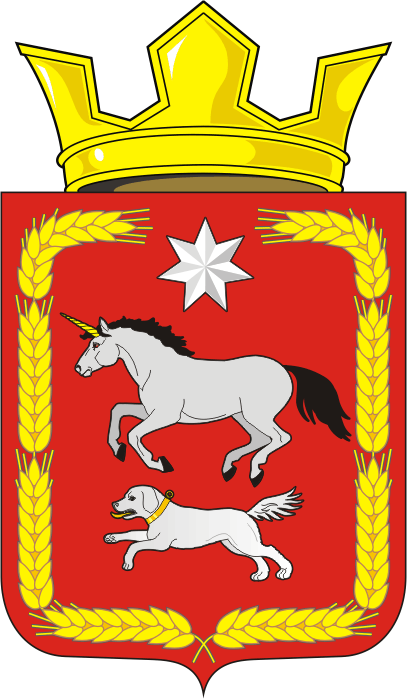 АДМИНИСТРАЦИЯ КАИРОВСКОГО СЕЛЬСОВЕТАСАРАКТАШСКОГО РАЙОНА ОРЕНБУРГСКОЙ ОБЛАСТИП О С Т А Н О В Л Е Н И Е____________________________________________________________________14.11.2019                                           с. Каировка                                        № 57-пО внесении изменений в Порядок опубликования информации об объектах недвижимого имущества, находящихся в собственности муниципального образования Каировский сельсовет Саракташского района Оренбургской области,утвержденного постановлением администрации МО Каировский сельсовет от 06.08.2018г. № 38-пРуководствуясь подпунктом «г» пункта 2 перечня поручений Президента Российской Федерации от 15.05.2018 года № 817ГС, внести изменения в Порядок опубликования информации об объектах недвижимого имущества, находящихся в собственности муниципального образования Каировский сельсовет Саракташского района Оренбургской области, утверждённый постановлением администрации МО Каировский сельсовет от 06.08.2018г. № 38-п:1. В заголовке и по всему тексту Порядка вместо слов «об объектах недвижимого имущества» следует читать «об объектах недвижимого имущества и транспортных средствах».2. Пункт 4 изложить в следующей редакции: «Опубликованию подлежит информация об объектах недвижимого имущества, в отношении которых осуществлена государственная регистрация прав в Едином государственном реестре недвижимости, и транспортных средствах, находящихся в собственности муниципального образования Каировский сельсовет Саракташского района Оренбургской области».3 Пункт 5 дополнить подпунктом «г» следующего содержания: «Транспортные средства: - идентификационный номер (VIN);- марка, модель ТС;- наименование (тип ТС);- категория ТС;- год изготовления ТС;- модель, № двигателя;- шасси №;- кузов №;- цвет кузова- номер ПТС;- наименование организации, выдавшей паспорт;- дата выдачи паспорта;- государственный регистрационный знак;- номер и дата выдачи свидетельства о  регистрации транспортного средства».4. В пункте 9 вместо слов «до 1 апреля» следует читать: «два раза в год: до 1 февраля и до 1 августа».5. Контроль за исполнением настоящего постановления оставляю за собой.6. Постановление вступает в силу после его обнародования и подлежит размещению на официальном сайте муниципального образования  Каировский сельсовет.Глава сельсовета                                                                                  О.М. КажаевРазослано: администрации сельсовета, прокуратуре района, на официальный сайт в сети интернет МО Каировский сельсовет, в дело.